Reliability Run[Insert Unit Name] [Insert Three Letter Code]Version 0.1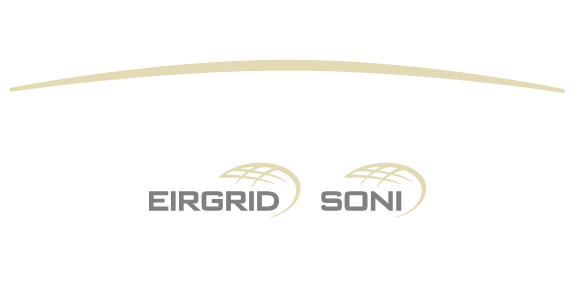 DISCLAIMER: This Document contains information (and/or attachments) which may be privileged or confidential. All content is intended solely for the use of the individual or entity to whom it is addressed. If you are not the intended recipient please be aware that any disclosure, copying, distribution or use of the contents of this message is prohibited. If you suspect that you have received this Document in error please notify EirGrid or its subsidiaries immediately. EirGrid and its subsidiaries do not accept liability for any loss or damage arising from the use of this document or any reliance on the information it contains or the accuracy or up to date nature thereof. Use of this document and the information it contains is at the user’s sole risk. In addition, EirGrid and its subsidiaries strongly recommend that any party wishing to make a decision based on the content of this document should not rely solely upon data and information contained herein and should consult EirGrid or its subsidiaries in advance.Further information can be found at: http://www.eirgrid.com/aboutus/legal/ IPP TEST PROCEDURE VERSION HistoryIntroductionThe Unit must submit the latest version of this test procedure as published on the EirGrid or SONI website.All yellow sections must be filled in before the test procedure will be approved. All grey sections must be filled in during testing. If any test requirements or steps are unclear, or if there is an issue with meeting any requirements or carrying out any steps, please contact generator_testing@eirgrid.com.On the day of testing, suitably qualified technical personnel are required on site to assist in undertaking the tests. The personnel shall have the ability to:Set up and disconnect the control system and instrumentation as required; Ability to fully understand the Unit’s function and its relationship to the System;Liaise with NCC/CHCC as required;Mitigate issues arising during the test and report on system incidents.The availability of personnel at NCC/CHCC will be necessary in order to initiate the necessary instructions for the test. NCC/CHCC will determine:If network conditions allow the testing to proceed.Which tests will be carried out?When the tests will be carried out. On completion of this test, the following shall be submitted to generator_testing@eirgrid.com:AbbreviationsNCC		National Control CentreCHCC		Castlereagh House Control CentreMEC		Maximum Export CapacityMVAr		Mega Volt Ampere – reactiveMW		Mega Watt TSO		Transmission System OperatorUnit DATAEirgrid Grid Code referencesOC.7.2.4.2.2 The Generator is required to provide a Control Facility. The Generator shall ensure acting in accordance with Good Industry Practice that the Control Facility is staffed at appropriate staffing levels at all times. OC.7.2.4.2.3 The Control Facility shall be staffed by a Responsible Operator(s) who shall respond to communications from the TSO without undue delay (except where otherwise provided for by agreement between the Generator and the TSO, such agreement not to be unreasonably withheld) and are of suitable experience and training and are authorised to perform the following functions on behalf of the Generator: (a) to accept and execute Dispatch Instructions; (b) to receive and acknowledge receipt of requests, for amongst other matters, operation outside the Declared values of Availability, Ancillary Service capability, or Operating Characteristics of the Generation Units during System Emergency Conditions. OC.10.2.2 In order to achieve the primary objective set out in OC10.2.1, OC10 establishes procedures for Monitoring, Testing and Investigation. In particular, this facilitates adequate assessment of each of the following:(a) whether Centrally Dispatched Generation Units (CDGU), Interconnectors and Demand Side Units comply with Dispatch Instructions; (b) whether Generators, Interconnectors, Demand Side Unit Operators and Generator Aggregators are in compliance with Declarations of Availability, Ancillary Services capabilities, Operating Characteristics and any other data required to be registered by those Generators, Interconnectors and Demand Side Unit Operators under the Grid Code; (c) whether Power Quality of Users conforms with International Electro technical Commission Standards: ‘Electromagnetic Compatibility-Limits-Limitation of emission of harmonic currents for equipment connected to medium and high voltage power supply systems [IEC/TR3 61000-3-6] and ‘Electromagnetic Compatibility-Limits-Limitation of voltage fluctuation and flicker for equipment connected to medium and high voltage power supply systems ‘ [IEC/TR3 61000-3-7]; (d) whether Users are in compliance with protection requirements and protection settings under the Grid Code, Users' Connection Agreements, Ancillary Service Agreements and System Support Agreements between Users and the TSO; (e) whether Generators have the ability to generate on Primary Fuel and Secondary Fuel (where applicable) and have the ability to carry out on on-line fuel changeover ; and (f) whether Generators have the required Secondary Fuel stock levels at the Generator Site and Off-Site Storage Location. Test Description Purpose of the TestThis test is to determine that the unit, in it’s final operational configuration and with its Generator Control Room operators are capable for running reliably for a defined period of time. Commissioning personel are not involved for the purposes of this test. Reliable operation is defined as:Generator Control room operators in control of the unit.The Unit running to its approved load profile (minor changes to this profile may be allowed).The Unit not redeclaring it’s availability at short notice or tripping while onload.There are no issues with the communications between the Unit and NCC (Telephone, Optel and/or EDIL).The duration and plan of the reliability run will be dependant on the following:The Unit technology type.The refurbishment/upgrade scope of works.The number of modes of operation.The number of fuels or fuel mixes that the unit is required to run on.This shall be agreed at project kickoff with the TSO when the testing programme has been agreed. For reference a new large unit (e.g. a combined cycle gas turbine) the reliability run will require at least 5 days of operation on Primary and/or Secondary fuel as instructed by the TSO.The TSO will asses the criteria listed above to determine the required Reliability Run for a New Unit or an existing Unit undergoing an upgrade or refurbishment.It is expected that the Unit will be on the SEM Testing Tariff B for the duration of the Reliability Run.Pass CriteriaThe Unit running to its approved load profile. (minor changes to this profile may be allowed).The Unit has not redeclared it’s availability at short notice or tripped while onload.There are no issues with the communications between the Unit and NCC (Telephone, Optel or EDIL).Running to an approved load profile is such that a major change to the test profile does not occur. Major changes are defined as: A deviation of greater than 50 MW or 50 MVAr from the agreed profile. If the profile modification/delay/advance has a material impact on the current schedule as assessed by the TSO, including;The requirement for a revised dispatch schedule. The requirement to bring on/take off another generating unit to accommodate the test. Known changes to the profile require resubmission of the test profile to neartime@eirgrid.com for approval.Instrumentation and Onsite Data Trending All of the following trends and screenshots must be recorded by the Unit during the test. Failure to provide any of these trends will result in test cancellation.Document Revsion HistoryDocument Revsion HistoryDocument Revsion HistoryDocument Revsion HistoryDocument Revsion HistoryRevision DateCommentNameCompany0.1Xx/xx/xxxxXXUserUser1.0Xx/xx/xxxxRevised to Major version for onsite testing and signoffEirGridSubmissionTimelineA scanned copy of the test procedure, as completed and signed on site on the day of testing1 working dayTest data in CSV or Excel format1 working dayTest report10 working daysUnit Test CoordinatorUnit to Specify Name, Company and contact details.Unit nameUnit to SpecifyAssociated 110 kV StationUnit to SpecifyUnit connection pointUnit to SpecifyUnit connection voltage (kV)Unit to SpecifyUnit Fuel Type: Primary Fuel / Secondary Fuel, Gas / Distillate.Registered Capacity (MW)Unit to SpecifyHouse Load (MW)Unit to SpecifyContracted MEC (MW)Unit to SpecifyInstalled Plant Unit to SpecifyGrid Code Version: Unit to specifyNo.Data Trending and RecordingResolutionSource1Active power at Connection (MW)Unit to specify, 100ms or as agreed with TSOUnit to specify2Reactive power at Connection point (MW)Unit to specify, 100ms or as agreed with TSOUnit to specify3Active Power at Generator Terminals (MW)Unit to specify, 100ms or as agreed with TSOUnit to specify4Reactive Power at Generator Terminals (Mvar)Unit to specify, 100ms or as agreed with TSOUnit to specify5Generator Voltage (kV)Unit to specify, 100ms or as agreed with TSOUnit to specify6Turbine Speed (RPM)Unit to specify, 100ms or as agreed with TSOUnit to specify7Transformer Tap positionUnit to specify, 100ms or as agreed with TSOUnit to specify8Generator Field VoltageUnit to specify, 100ms or as agreed with TSOUnit to specify9Generator Field CurrentUnit to specify, 100ms or as agreed with TSOUnit to specify10Stator temperatures Unit to specify, 100ms or as agreed with TSOUnit to specify11Rotor Temperature Unit to specify, 100ms or as agreed with TSOUnit to specify12Turbine / Generator VibrationUnit to specify, 100ms or as agreed with TSOUnit to specify13System Voltage Unit to specify, 100ms or as agreed with TSOUnit to specify14System FrequencyUnit to specify, 100ms or as agreed with TSOUnit to specify15Ambient Conditions:Temperature (ºC)Pressure (mbar)Humidity (%)Unit to specify, 100ms or as agreed with TSOUnit to specify16Other signals as required by the unit or by generator_testing@eirgrid.com.Unit to specifyUnit to specify17Alarm/Event pageScreenshot events for duration of the test. Screenshot events for duration of the test. 18Screen Shots: Generator OverviewGenerator Electrical processGT processGenerator temperature processElectrical operationScreenshots where information is not available through the trends aboveScreenshots where information is not available through the trends above19EDIL instructionsScreenshot as logged during the test.Screenshot as logged during the test.Comments: Unit Witness signoff that this test has been carried out according to the test procedure above.Signature: __________________________________                   Date  / Time: ____________________EirGrid/SONI Witness signoff that this test has been carried out according to the test procedure above.Signature: __________________________________                  Date  / Time: ____________________